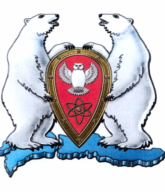 ГЛАВА МУНИЦИПАЛЬНОГО ОБРАЗОВАНИЯ  ГОРОДСКОЙ ОКРУГ «НОВАЯ ЗЕМЛЯ»РАСПОРЯЖЕНИЕ«11» января  2016 г. № 04г. Архангельск-55Об утверждении Плана контрольных мероприятий по осуществлению внутреннего финансового контроля и аудита администрации МО ГО «Новая Земля» на 2016 г.В соответствии Постановления администрации МО ГО «Новая Земля» от 16.10.2014 № 13 (ред. от 30.09.2015 № 25) «Об утверждении Порядка осуществления главными распорядителями (распорядителями) бюджетных средств, главными администраторами (администраторами) доходов местного бюджета, главными администраторами (администраторами) источников финансирования дефицита бюджета МО ГО «Новая Земля» внутреннего финансового контроля и внутреннего финансового аудита»,р а с п о р я ж а ю с ь:Утвердить План контрольных мероприятий по осуществлению внутреннего финансового контроля и аудита администрации МО ГО «Новая Земля» на 2016 г.Настоящее распоряжение разместить на официальном сайте муниципального образования городской округ «Новая Земля».Контроль за исполнением настоящего распоряжения возложить на руководителя отдела экономики и финансов Бочкареву О.В.И.о. главы  муниципального образования                                                      А.И.Минаев